ЛИСТ АКТУАЛИЗАЦИИ РАБОЧЕЙ ПРОГРАММЫВ соответствии с требованиями Порядка организации и осуществления образовательной деятельности по образовательным программам высшего образования – программам бакалавриата, программам специалитета, программам магистратуры, утвержденного приказом Минобрнауки России от 05.04.2017 № 301 рабочая программа по дисциплине «ПУТИ СООБЩЕНИЯ» (Б1.Б.40) для специальности 23.05.04 «Эксплуатация железных дорог» специализации «Грузовая и коммерческая работа» рассмотрена и обсуждена на заседании кафедры «Железнодорожный путь» Протокол № 1 от «30» августа 2017 г. и актуализирована на 2017/2018 учебный год для обучающихся 2012, 2013 гг. набора без изменений.Разработчик, ст. преподаватель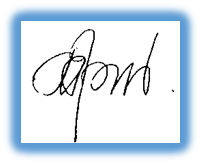 ____________Е..Н. Третьякова«29» августа 2017 г.